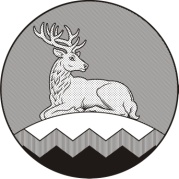 Информацияо выпускниках   общеобразовательных учреждений Урус-Мартановского муниципального района, поступивших в ССУЗЫ и ВУЗЫ в 2019 году Начальник                                                                            З.А.ГучиговИсполнительЭ.М.Горчханова8 (928) 890-16-83Администрация Урус-Мартановского муниципального района Чеченской РеспубликиМуниципальное учреждение«УПРАВЛЕНИЕ ОБРАЗОВАНИЯ УРУС-МАРТАНОВСКОГО МУНИЦИПАЛЬНОГО РАЙОНА» (МУ «Управление образования Урус-Мартановского муниципального района»)Нохчийн Республикан Хьалха-Мартан муниципальни кIоштан администрациМуниципальни учреждени«ХЬАЛХА-МАРТАН МУНИЦИПАЛЬНИ КIОШТАН ДЕШАРАН УРХАЛЛА»(МУ «Хьалха-Мартан муниципальни кIоштан дешаран урхалла»)Красноармейская ул., 1 а, г. Урус-Мартан,Урус-Мартановский муниципальный район, ЧР, 366500;тел.: (87145) 2-24-09; e-mail: uo-urus@mail.ru;http://уо-урус.рф;ОКПО 35106387; ОГРН 1022001741695;ИНН/КПП 2010000010/201001001Красноармейски ур., 1 а, Хьалха-Мартан г1.,Хьалха-Мартан муниципальни район,НР 366500;тел.: (87145) 2-24-09; e-mail: uo-urus@mail.ru;http://уо-урус.рф;ОКПО 35106387; ОГРН 1022001741695;ИНН/КПП 2010000010/20100100117.09.2019 г.17.09.2019 г.№На №На №от№ФИО выпускникаНаименования ВУЗа, СУЗаСпециальностьДом.адрестелефонАсхабов   Абубакар   ИсламовичГГНТУархитектурныйБуденного,3789286409782Атиева  Мадина  МусаевнаЧГУ медицинский, лечебное делоПролетарская 2189286489705Бахаев  Магомед-СадыкМагомед-СелимовичЧГУгеографическийБольничная  5789659613894Бетельмирзаева  Маьлха–Аьзни  Сайд-МухамедовнаЧГУмедицинский, педиатрияПролетарская,1289389051233Гакаева   Хава    ИсаевнаЧГУ СПОПодготовит.экономистКаланчакская,8289380023416Гехаева    Диана   МуслимовнаЧГУэкономическийА.Кадырова,23789380029080Давлетмерзаева  Амина Айндиевна ЧГУмедицинский, лечебное делоАлмазная,1689380007686Дадаев  Магомед СулеймановичЧГУюридическийс. Гойскоеул. Молодежная,1889389900808Дадаева Седа  Сулеймановна Махачкала,ДГУюридическийс. Гойскоеул. Молодежная,1889389008220Ибрагимов   Шамхан  АхмедовичРГУэкономика, бухучет, аудит и анализБуденного, 3989380190875Мадагов  Лом – Али  СулеймановичЧГУмедицинский, лечебное делоПартизанская,6689380172913Мандиева  Медина  Лом-АлиевнаЧГУмедицинский, лечебное делоШверника,5489287889759Мусаева   Хава  ВалидовнаЧГУисторическийСоветская,2389388983923Мусаева  Амина  ИбрагимовнаЧГУматематическийА. Гучигова, 2089287851688Сайдаева  Хава  Сайд-АлиевнаЧГПУАнглийский и начальное образованиеЧерняховского,6а89287398366Сатуев  Абдул-Малик  Ибрагимович Нефтяной техникумЭкономики и бухучетаКаданчакская 2789280208686Солсаева Альвия  Исаевна	МГЮАюридическийГвардейская, 1489380049747Темерсултанов  Магомед  АлбиковичЧГУюридическийК. Маркса 6389297852366Хасанбекова Сабина  ЗелимхановнаЧГУисторическийСпортивная,989288876630Хасарова Раяна РустамовнаЧГУэкономическийФрунзе,3289308905271Хачукаев  Адам  Магомед-АлиевичГГНТУнаправление МОРФрунзе,1089389066597Эльбиева   Карина  БерсовнаЧГУинформационные технологииУ.Димаева, 3489389053312Эльсултанова  Эльмира  АбуевнаЧГПУисторическийРечная, 1389380152624Якаев   Хамзат  Асланович Нефтяной техникумЭкономики и бухучетаА. Шерипова  1989388915400Айдаев Майрбек Балаудыевич ГГНТУ нефтегазовое делонефтяникХ.Нурадилова,448 (964) 075-64-99Ахмаев Алихан АсланбековичГ.Нальчик ЧГУ мед.фак.лечебное делоМ.Мерзоева,538 (928) 888-53-86Базаева Лидия ЗелимхановнаИсламский институтлингвистическаяСоветская 308 (928) 783-92-99Даллаева Элита Лом-АлиевнаГ.Владикавказ СОГМА стоматологический факультет стоматолог,челюстно-лицевой хирургСоветская 508 (938) 900-22-05Даудова Ирсана ИльясовнаГ.Пятигорск ПГУ юридич. Фак.переводчикКрасноармейская 488 (963) 595-45-78Докаев Гуно Саляхович.Г.Грозный ЧГУ мед.фак.лечебное делоШверника,138 (928) 024-43-73Евсултанов Рохман ЭлаевичГ.Санкт-Петербург ВИВ национальной гвардии РФвысшая военная-юриспруденцияА.Гучигова,18 (928) 000-83-95Есиев Юнади Сайд-ХамсановичГ.Грозный ЧГУ бизнес-информатикапрограммистПервомайская,18 (928) 004-94-85Жамаллулайла Абдуллах Сайд-АльвиевичГ.Грозный ЧГУ мед.фак.лечебное делоЛенина, 508 (922) 752-51-02Ибрагимов Магомед-Эмин ЗелимхановичРАНХиГС г.Ставрополь фак. ГМУюриспруденцияКадырова, 33/488 (965) 690-87-08Исараева Селима Сайд-Магомедовна .ЧГПУ экономика и управление экономика и управлениеКаланчакская, 28/28 (938)894-98-98Керимова Хава АбуевнаЧГПУ фак. эконом. и упр.экономика и управлениеА.Кадырова, 38 (938) 019-97-53Магомадова Тамила Хамзатовна ЧГУ биохимический  фак.лаборантПервомайская, 138 (923) 799-14-99Мунаев Юсуп Андарбекович Г.Грозный,ГГНТУ архитектураархитекторА.Кадырова, 20/48 (938) 002-95-00Мусаева Ирсана АнзоровнаЧГУпереводчикУчительская,38 (928) 783-86-77Такалаев Сайд-Магомед ЛюмаевичРостовский госуниверситетюриспруденцияКалинина,128 (989) 910-38-02Тасуев Тимур Русланович  РАНХиГС г.Ставрополь факультет  ГМУюриспруденцияГрозный,Ю. Смена 13/3/5 Атбасаррская,198 (928) 648-02-09Тасуева Селима Руслановна ЧГУ фак.филологии,истории и праваисторикГрозный,Ю. Смена 13/3/5 Атбасаррская,198 (928) 784-82-66Усманов Тимур РамзановичМГУТУ фак.экономики,менеджмента и праваэкономистМ.Мерзоева,38 (928) 789-56-89Цыкмаева Хеда Адамовна ЧГУ фак.иностранных языковпереводчикПервомайская8 (967) 106-66-11Якубова Марьям Салмановна ЧГПУ «Начальное образование и английский язык»переводчикЧехова,108 (937) 935-68-06МБОУ «СОШ №1 г.Урус-Мартан»МБОУ «СОШ №1 г.Урус-Мартан»МБОУ «СОШ №1 г.Урус-Мартан»МБОУ «СОШ №1 г.Урус-Мартан»МБОУ «СОШ №1 г.Урус-Мартан»МБОУ «СОШ №1 г.Урус-Мартан»Алханов Амирхан БорисовичСтавропольский многопрофильный колледжюриспруденцияУл.Ворошилова,358932 433-14-81Ахмаева Амина Сайд-ЭминовнаЧГПУ«русский язык и литература»Ул.С.Бадуева,268937 306-49-70Джимаева Хава ДокаевнаЧГПУ«история и право»Ул.Владимирская,38928 886-42-48Зизаев Абдул АрбиевичГГНТУстроительУл.Водозаборная,б/н8963 599-84-46Исрапилова Камета ИсмаиловнаМедецинский колледж г.ГрозныйФармацевтУл.Черняховская,688938 015-72-71Исрапилов Имран АлиевичЕссентукский колледж бизнеса и права юриспруденцияУл.Бахаева,118928 944-61-29Ибрагимова Иман ИсаевнаЧГУгеографУл.Безымянная,548928 898-34-72Керимов Мухамед-Али ВалидовичГГНТУ строительУл.В.Баталова,408995 953-11-48Тульшаева Аймани АсланбековнаСеверо-Осетинская Г.АкадемияВрач-лечебникУл.Малгобекская.478964 068-30-50МБОУ «СОШ №2 г.Урус-Мартан»МБОУ «СОШ №2 г.Урус-Мартан»МБОУ «СОШ №2 г.Урус-Мартан»МБОУ «СОШ №2 г.Урус-Мартан»МБОУ «СОШ №2 г.Урус-Мартан»МБОУ «СОШ №2 г.Урус-Мартан»Ампукаева Марьям ИмрановнаМОКСУСДул. Партизанская, 818(928)739-64-28Арсанукаева Ясмин МуслимовнаЧГПУИФИП-РЧЛул.Черкесская, 68(965)960-83-72Вазикаева Амина ЛечаевнаКБГУМ-ЛДул. Больничная, 2128(938)017-85-78Гакаева Аклима ИмрановнаЧГУМ-ЛДул.Каланчакская,948(928)892-59-49Домбаев Шамхан АхъядовичСтавропольский кооперативный техникумЮристул. Балкарская,18(938)889-10-51Исрапилова Зулихан РуслановнаЧГУМ-ЛДул. С.Бадуева , 858(928)021-66-86Кавраев Яраги РамзановичСерноводский Аграрно-технический  колледж Юристул. Каланчакская, 1088(964)071-17-03Мирискаева Фатима ИмрановнаЧГНУКонтролер банкапер. Ворошилова, 68(965)961-32-85Цынцаев Магомед МусаевичСтавропольский кооперативный техникумЮристул. Безымянная, 488(963)985-71-72Янгульбиева Карина ЭльсбековнаЧГПУППНОул. А-Гучигова, 428(928)269-24-42МБОУ «СОШ №4 г.Урус-Мартан»МБОУ «СОШ №4 г.Урус-Мартан»МБОУ «СОШ №4 г.Урус-Мартан»МБОУ «СОШ №4 г.Урус-Мартан»МБОУ «СОШ №4 г.Урус-Мартан»МБОУ «СОШ №4 г.Урус-Мартан»Ахмаева Макка Абдул-ХамитовнаЧГПУУчитель нач.классовГорная, 858(964) 071-01-61Дадаев Рохман АднановичГГНИПрограммистКуйбышева, 1678(928)-921-24-84Дашаева Диана ИмрановнаГБПОУ «Чеченский базовый медицинский коллкедж»Медсестра Усамова, 798(928)- 943-44-87Джемулаева Амина СаламуевнаГПКПрограммист Калинина, 208(928)-003-41-89Докуева Диана РамзановнаГБПОУ «Чеченский базовый медицинский коллкедж»Медсестра Чапаева, 218(989)-904-14-02Ильсаева Хава АдамовнаГГНТУ г.ГрозныйЭкономистТобольская, 148(989)-902-88-97Мандыев Мовсар ИсламовичГГНТУ г.ГрозныйПрограммистЗвездная, 128(966)-727-37-19Саидова Милана НурадиевнаГБПОУ «Чеченский базовый медицинский коллкедж»Медсестра Сальская,518(938)-000-48-78Хамзатов Хасан ИбрагимовичТехникум СварщикН.Усамова, 918(988)-908-01-32Эльмурзаев Алексей РуслановичГГКЭ и ИТСварщикКрупская, 158(989)-913-82-01Эльмурзаева Залина РамзановнаГБПОУ «Чеченский базовый медицинский коллкедж»Медсестра Усамова, 538(928)-948-53-18Эльмурзаева Зарета  ИсаевнаГПКУчитель англ.яз.Иркутская,818(989)-914-05-96МБОУ «СОШ №5 г.Урус-Мартан»МБОУ «СОШ №5 г.Урус-Мартан»МБОУ «СОШ №5 г.Урус-Мартан»МБОУ «СОШ №5 г.Урус-Мартан»МБОУ «СОШ №5 г.Урус-Мартан»МБОУ «СОШ №5 г.Урус-Мартан»Абубакаров Магомед-Эмин РамзановичГрозненский технологический техникумЭкономика и бух. учетСпортивная, 203 а8-928-744-66-58Автаев Умар МусаевичГБПОУ «Серноводский аграрно-технический колледж»Право и организация социального обеспеченияГоголя, 218-928-745-54-51Айдамирова Раяна Сайд-МагомедовнаГрозненский мед. колледжСестринское делоДунайская, 308-928-085-88-25Бисултанова Марьям АхмедовнаГБПОУ «Серноводский аграрно-технический колледж»Право и организация социального обеспеченияСпортивная,1538-928-002-39-79Бецаева Раяна МовсаровнаСерноводский юридический колледжЭкономика и бух. учетСаратовская,568-928-018-12-22Гермиханова Раяна Нурадиевна«Социально-экономический колледж»Право и организация социального обеспеченияКирова,1358-928-888-03-12Ельмурзаев Асхаб УмаровичГБПОУ «Серноводский аграрно-технический колледж»Право и организация социального обеспеченияКутузова, 688-965-660-95-95Исаева Макка АслановнаГрозненский педагогический колледжПреподавание в начальных классовЛомоносова, 368-928-019-01-45Имаев Магомед-Эмин АбубакаровичГБПОУ «Серноводский аграрно-технический колледж»Право и организация социального обеспеченияЛомоносова, 738-928-018-55-67Сагаев Рамзан РустамовичГрозненский экономический колледжЭкономика и бух. учетКирова 1258-938-899-71-71Хадаев Салях РизвановичГрозненский юридический колледжЭкономика и бух. учетВукчаева,188-928-699-99-53Эрсабиев Ислам РазамбековичГрозненский нефтяной колледжЭкономика и бух. учетЛомоносова,29а8-928-891-72-27МБОУ «СОШ №6 г.Урус-Мартан»МБОУ «СОШ №6 г.Урус-Мартан»МБОУ «СОШ №6 г.Урус-Мартан»МБОУ «СОШ №6 г.Урус-Мартан»МБОУ «СОШ №6 г.Урус-Мартан»МБОУ «СОШ №6 г.Урус-Мартан»Абдулкаримов Аюб АрбиевичММИ( г.Майкоп)Лечебное делоОбъездная, 2789389055002Абубакарова Дагмара Сайд-АхмедовнаЧБМКФармацевтСтаханова, 4689289404044Автаев Наиб СаламуевичМЮИ г.МайкопюристБезымянная,5889226749621Азиев Адам ТахировичМТКюристМ. Горького,3989287859881Анзарова Хеда СайдуловнаЧГУюристА.Шерипова, 16789899025868Ахмадова Аминат АрбиевнаЧБМКЛаборанткаВаскаева,2789380202075Ахтаева Сабина ШирваниевнаТГУ г.ТамбовЛечебное делоМаяковского,389204775775Аюбов Асланбек АлхозуровичНефтяной институт г.ГрозныйНефтегазовое делоОлимпийская,1289289311315Бапаева Хеда МайрбековнаФГБОУМатематика-информатикаБольничная,9789223982763Бибердов Турпал-Али АлиевичВМИ г.ВолгоградЛечебное делоКаланчакская, 21689280037555Газиева Раяна АптиевнаЧГПУЛогопедС-Х Яндарова, 18489626554946Гетаева Иман СалмановнаЧГУПсихологКаланчакская,22889287446561Джабраилова Раяна АлиевнаЧГПУМатематика-информатикаТатарская,889371620324Джамалханова Аминат ИмрановнаЧГУЭкономистБезымянная89284390224Дукузова Райман ДжамбулатовнаМедколледж г.Урус-МартанМедсестраА.Шерипова, 16489899108052Идрисова Миран АдлановнаЧГУгосуправлениеФрунзе,4789287497956Измаилов Абу-Мухмад БадруддиновичГГНТУНефтегазовое делоГорького,7789380204114Керимов Амир РуслановичМГТУИнженерный бизнес и менеджментКаланчакская,25789380175662Магомаев Валид ИльясовичАМИ г.АстраханьЛечебное делоМ.Горького,1989899088251Мадакова Санет ИбрагимовнаЧГУЛечебное делоМ.Горького, 57б89635957355Нагаев Мансур РуслановичЧГУКОснова и правоС-Х. Яндарова,23089288963139Сайдулаева Айдан ЖамалайевнаГГНТУКонтроллер банкаСтаханова,4989224724933Тарсаева Хава БекхановнаЧГУлаборанткаОрджиникидзе,1289389220750Тепсуркаева Зулихан РихардовнаЧГУЛечебное делоЧерняховского,2889298965170Хачубаров Джабраил АлхазуровичЧГУЭУПТитова 9289220470194Хибалова Таина ИсмааловнаГНТУАрхитекторКалмыкская 289298882270Эльбиев Абу РуслановичММИ г.МайкопЛечебное делоБольничная 23289388999766Юсупов Шамхан АлхазуровичЧГУЭкономистСтаханова,51б89284799672МБОУ «СОШ №7 г.Урус-Мартан»МБОУ «СОШ №7 г.Урус-Мартан»МБОУ «СОШ №7 г.Урус-Мартан»МБОУ «СОШ №7 г.Урус-Мартан»МБОУ «СОШ №7 г.Урус-Мартан»МБОУ «СОШ №7 г.Урус-Мартан»Вагапова  Макка УмаровнаФГБОУ ВО ЧГПУ  «Институт филологии, истории и права»«Арабский язык» «Английский язык»Некрасова, 258-922-452-41-92Магомадова Радима БислановнаЧГУ «Филологический факультет»Кафедра журналистики Учительская,28-938-002-28-81Амхадов Курейш РамзановичАГПУ «Прикладная информатика»программистИдрисова,68А8-989-912-25-30Аюбов Ислам СултановичГГНТУ «Менджмент»1-я А. Шерипова,328-928-088-24-51Баштаева Дукьяха ИсаевнаМедицинский колледжВеденская,218-938-892-24-47Булчаева Раяна ШамсутдиновнаЧГПУ «Биохимический факультет»2-я А. Шерипова,178-938-896-33-25Бисултанова Заира БадрудиновнаГГНТУ «Таможенное дело»Г. Грозный, ул. Державина, 287,кВ.1118-938-015-75-56Джанар-Алиева Малика БадрудиновнаЧГУ «Лингвистика» (о)Майская, 568-928/-735-05-62Дучаев Джабраил МусаевичЧГУ ФИТИдрисова, 1518-960-440-07-93Идрисова Хеда  ЛёмовнаЧГУ ГМУ Андреева,1138-937-407-39-07Исаева Лиза ВахаевнаСОГУ  «Психолого-педагогический факультет» (о)дефектологВукчаева,918-929-893-89-20Исаева Малика РуслановнаЧГПУ «Исторический факультет»  (з)Учитель историиВукчаева, 898-938-893-19-63Исрапилова Сабина ЖамалаевнаЧГПУ «Исторический факультет» (з)Учитель историиБольничная,80А8-938-000-85-02Междиева Макка АльвиевнаЧГУ «ГМУ» (о)1-я А. Шерипова, 568-929-891-15-29Тайдаева Раяна ЗелимхановнаКБУУчительская, 68-929-889-53-83Ясаева Амина ОрцаевнаЧГУ «Лингвистика» (о)1-я А. Шерипова,27,кВ.68-928-893-35-24Азизаев Магомед-Эмин АсланбековичГГНТУ «Нефтяной экологический факультет»Больничная,738-928-783-48-53Азизаева Залина АсланбековнаЧГУ «Географический факультет»Больничная,738-928-783-48-53Белуева Луиза ИльясовнаЧГПУ «Англо-немецкий факультет»Больничная,1848-929-893-76-86Вукчаева Хеда ХаважиевнаКГБУ «Медицинский факультет»Андреева,1218-989-921-09-30Дениева Марха ЛёмаевнаЧГУ «Экономический факультет»Больничная, 868-928-642-63-28Захаева Седа АлихановнаС-ОГМААлтайская, 69Ибрагимова Раяна ГапуровнаЧГУ «Филологический  факультет»Башкирская,74А8-928-477-50-77Муцаев Магомед АсланбековичС-ОГМАКадырова,1278-903-423-06-53Муцаева Максалина ХароновнаФГБОУ Лаборант- аналитикАндреева,1088-928-475-91-34Муцаева Себила ЗелимхановнаЧГУ «Географический факультет»Больничная,398-928-024-64-51Муцаева Хеда Хож-АхмедовнаГГНТУ «Экономический факультет»Андреева,1048-928-952-24-99Тимаев Мохаммад ВахаевичГГНТУ «Автоматизация технологических процессов и производств»Махчаева,108-966-721-10-55Тутушев Тамерлан ТагировичМГЮА им. О. Е. Кутафина1-я А. Шерипова,588-937-472-79-27Эльжуркаев Малик МагомедовичРФУ УБ2-я А. Шерипова,478-999-976-91-81Эльсиева Макка СултановнаЧГПУ «Начальное образование и английский язык»Юсупова,668-928-781-76-04Эскаева Иман АюбовнаАНО СПО «Межрегиональный многопрофильный технологический колледж»Акушерское дело2-я А. Шерипова,518-928-024-51-05МБОУ «СОШ №1 с.Алхазурово»МБОУ «СОШ №1 с.Алхазурово»МБОУ «СОШ №1 с.Алхазурово»МБОУ «СОШ №1 с.Алхазурово»МБОУ «СОШ №1 с.Алхазурово»МБОУ «СОШ №1 с.Алхазурово»Абубакарова Марьям МагометовнаНа курсы кройки шитья Модельер Береговая 188989 902 08 15Берсанова Элита ХизировнаЧГПУИнформатика и математикаМ. Мерзоаева №328963 707 41 24Демильханова Мата ЛомалиевнаГосударственный техникум моды и дизайна (ТМиД)Компьютерный дизайнСаипова б/н8938 022 67 88Израилов Исмаил АрбиевичСТТМастер общестроительных работЦентральня №88928 783 51 84Исаев Магомед АлхазуровоичГГНТУТехносферная безопасностьТепсаева №48989 910 66 85Магомадова Маргарет ИсаевнаМед-колледж при ЧГУАкушерское делоБерегова №298963 580 19 52Мусаева Марьям ВахаевнаЧГУПедиатрия Партизанская б/н8989 932 34 16Хасиев Турпал-Али ВахидовичЧГУГос. управлениеСулейманова № 418928 020 62 96Чагаев Чига СулеймановичГГНТУТаможенное делоОрджоникидзе №168989 906 68 58Чакаева Петимат РустамовнаГосударственный техникум моды и дизайна (ТМиД)Компьютерный дизайнБереговая №278938 001 51 57Шахбулатов Саид-Магомед АдлановичЧеченский техникум экономикиПожарныйВосточная б/н8989 916 27 44МБОУ «СОШ №2 с.Алхазурово»МБОУ «СОШ №2 с.Алхазурово»МБОУ «СОШ №2 с.Алхазурово»МБОУ «СОШ №2 с.Алхазурово»МБОУ «СОШ №2 с.Алхазурово»МБОУ «СОШ №2 с.Алхазурово»Астемиров Дауд АнваровичМосковский институт деловой карьеры. Юристс. Алхазурово,  ул. Молодёжная, б/н8(928)895-05-07Демильханов Хусейн АднановичЧГУ Лечебное делос. Алхазурово,  ул. Береговая, 17/1  8(989)172-41-45Джумаев Асланбек ЗайндиевичСаратовская государственная академияСудебная прокурорская деятельностьс. Алхазурово,  ул. Береговая,58(989)917-93-78Дубаев Дауд СулимановичМосковский технологический университет связи и информации»Инфокоммуникационные техноогии и системы связис. Алхазурово,  ул. А.А. Кадырова, 358(964)588-05-55Дубаев Орца АбубакаровичЧГУ Лечебное делос. Алхазурово,  ул. А.А. Кадырова, 348(989()916-76-09Зубайраев Абдулла Рустамович--с. Алхазурово, ул. Шерипова, 308(989)917-03-93Исаев Фаттах ЗауровичГБПОУСантехник-электрикс. Алхазурово,  ул. А.А. Кадырова, 238(961)832-39-60Магомадов Сулиман СалаудиевичЧГУ Лечебное делос. Алхазурово,  ул. Лермонтова, 358(961)666-98-46Магомадов Юсуп МагомедовичНефтяной колледжМастер строительных работс. Алхазурово,  ул. Ворошилова, 488(938)002-19-63Магомадова Марха МовлатовнаГБПОУ «Техникум пищевой индустрии, сервиса и управления»Младшая медицинская сестра по уходу за больнымис. Алхазурово,  ул. Лермонтова, 358(938)897-57-22Межиева Асет АйндиевнаЧГПУЧеченский язык и литература, английский языкс. Алхазурово,  ул. Ворошилова8(938)992-88-14Тужиева Майдат АбдуллаевнаЧГУ Лечебное делос. Алхазурово,  ул. Титова8(938)000-19-35Шарипова Мадина Магомед-ЭминовнаМосковский финансово-промышленный университетПсихологияс. Алхазурово,  ул. Лермонтова, 358(989)931-45-36МБОУ «СОШ №1 с.Алхан-Юрт»МБОУ «СОШ №1 с.Алхан-Юрт»МБОУ «СОШ №1 с.Алхан-Юрт»МБОУ «СОШ №1 с.Алхан-Юрт»МБОУ «СОШ №1 с.Алхан-Юрт»МБОУ «СОШ №1 с.Алхан-Юрт»Асуханова Марьям РамзановнаМед колледжЛечебное делоВахитова, 528928 788 98 22Ахмадов Мухаммад ХасмагомедовичЧГУ ЭкономикаХажбекарова, 18965 954 04 71ГазиеваРамита РуслановнаГПКУчитель начальных классовКагерманова, 458963 589 88 45ДусаеваРаянаХумидовнаГПКУчитель начальных классовЮжная, 228938 021 31 69ЗакриеваФаридаЛечиевнаМед колледжФармацевтика Вахитова, 21КайхаевАюб ИсаевичЧГТТПрограммированиеМенделеева, 187905 181 16 00Магомадов Магомед Абдул-КеримовичГМУЭкономика Арсаева, 1018962 655 22 87Темирбулатова Марьям АхмедовнаЧГУЮриспруденцияЧкалова, 168928 646 36 28ЧурчаеваРаяна ИсаевнаГПКУчитель начальных классовСоветская, 588962 658 98 77ШамаевМайрбекЮсуповичЧГУЮриспруденцияКагерманова, 248928 788 61 36МБОУ «СОШ №2 с.Алхан-Юрт»МБОУ «СОШ №2 с.Алхан-Юрт»МБОУ «СОШ №2 с.Алхан-Юрт»МБОУ «СОШ №2 с.Алхан-Юрт»МБОУ «СОШ №2 с.Алхан-Юрт»МБОУ «СОШ №2 с.Алхан-Юрт»Абдулазимова Хава ТаусовнаЧБМКАкушерское делос.Алхан-Юрт, ул.Свердлова, 789373042438Акаев Хамзат ЧБМКСтомотолог-ортопедс.Алхан-Юрт, ул.Хакишева,1089640713690Вахабова Хеда ДжабраиловнаГГПУУчитель начальных классовс.Алхан-Юрт, ул.Бр.Арсановых89637064815Говдаханова РанияЧГПУ«Экономика и права»с.Алхан-Юрт, ул.Н.Сагаева,1989288880322Дудаев РизванСТТУ«Нефтегазовое дело»с.Алхан-Юрт, ул.Хажбикарова,6689659584128Межидова Макка ЧБМК«Медицинская сестра»с.Алхан-Юрт, ул.К.Кишиева89380215141Нурдиев Халид ЧГУЭкономистс.Алхан-Юрт, ул.Кагерманова89389943650Оразбаев А-ХадиЧБМКСтомотолог-ортопедс.Алхан-Юрт, ул.Темирсултанова89667228331Сайдулаева Раяна ЧГУ Математика-информатикас.Алхан-Юрт, ул.Хажбикарова,16489308958553Арсанова РашанАГМИЛечебное делос.Алхан-Юрт, ул.Н.Сагаева,589223530366МБОУ «СОШ №3 с.Алхан-Юрт»МБОУ «СОШ №3 с.Алхан-Юрт»МБОУ «СОШ №3 с.Алхан-Юрт»МБОУ «СОШ №3 с.Алхан-Юрт»МБОУ «СОШ №3 с.Алхан-Юрт»МБОУ «СОШ №3 с.Алхан-Юрт»Алимханова Хеда ХалаловнаЧГУ, мед. факультетЛечебное делос.Алхан-Юрт,ул.Кадырова,438938-001-36-96Ахаев Халид МагомедовичЧГУ, юридический факультетЮриспруденцияс. Алхан-Юрт,ул. Кагерманова8933-999-09-91Вахитова Рудана ЭлаевнаГГНТУ, таможенное делоТаможенное делос.Алхан-Юрт, ул. Молодежная8928-739-64-39Магазиев Магомед РукмановичЧГУ, медицинский факультет Педиатрияс.Алхан-Юрт, ул. Р.Вахитова,408929-897-10-95Пайхаев Алим АрбиевичГГНТУ , сети связи и системы коммуникацииИПИТ СК-19с.Алхан-Юрт, ул.Чехова,248928-898-56-71Сугаипова Иман ЭлаевнаГГНТУ, нефтяной колледж Банковское делос.Алхан-Юрт, ул.Некрасова8965-952-56-71Уматгириева Раяна ИсаевнаРУДН г. Москва, юридический факультетЮриспруденцияс.Алхан-Юрт, ул.Толстого,68995-952-90-10Хазуев Адам ИдрисовичЧГУ, юридический факультетЮриспруденция с.Алхан-Юрт, ул.Р.Вахитова,408923-783-03-03МБОУ «СОШ №1 с.Гехи»МБОУ «СОШ №1 с.Гехи»МБОУ «СОШ №1 с.Гехи»МБОУ «СОШ №1 с.Гехи»МБОУ «СОШ №1 с.Гехи»МБОУ «СОШ №1 с.Гехи»Тасуев Алихан Алиевич ЧГУРадиофизика Ул. Буденного, 878-938-996-15-92Магомедхаджиев Абубакар Хас-Магомедович ЧГУФизика и техника, информационные системы.Ул. Вишневская, б/у8-922-067-56-74Хакимова Раяна Айндиевна Колледж при ЧГУЛаборант-Аналитик Ул. Джамбулатова, 848-938-022-87-48Абдулаева Лаура Маагомедовна Колледж при ЧГУЛаборант-АналитикУл. Эльдарханова, 38-995-801-21-26Гучигова Иман Исламовна Колледж при ЧГУЛаборант-АналитикУл. Асиева, 778-938-004-21-48Бабатиева Селима Сайд-Магомедовна ЧГУМатематика и компьютерных технологий Ул. Больничная, 308-963-589-34-78Магомадов Джабраил Александрович ГГНТУФакультет СКУл. Курганская, б/н8-964-070-76-20Бабатиева Мадина Саидовна Колледж при ЧГУМастер по обработке цифровой информации Ул. Больничная, 328-999-398-52-00Китаев Ибрагим Сайд-Эминович ГГНТУ колледж АвтомеханикУл. Больничная,28-922-573-23-57Дакуева Петимат Саламбековна Колледж при ЧГУДелопроизводитель Ул. Больничная, 98-937-834-59-24Айдаев Докка Нашхурович ФСИН города Рязань Оперативно-розыскная деятельность Ул. Асиева, 1558-928-648-47-84Алиев Адам Ильясович Колледж при ЧГУЛаборант-АналитикУл. Шерипова, 178-928-889-04-64Батаева Раяна Сайд-ХасановнаЧГПУангло–французский факультет Ул. Первомайская, 248-927-081-31-83Гайсултанов Рохман Хусейнович ЧГУфранцузский языкУл. Вишнневая, 68-938-905-51-54Яхъяев Якуб Хизарович ЧГУЛаборант-АналитикУл. Гаражная, б/н8-963-396-46-48Хакимов Магомед Анзорович ГГНТУСтроитель Ул. Асиева,788-938-891-48-41Чиргизов Абдул-Керим Магомедович ГПК колледж Юридический Ул. Шерипова, 16 А8-965-963-65-25Зумсуева Тумиша Хасановна ЧГУГос. управление Ул. Шерипова, 58-922-579-23-60Чиргизов Адам Джамалайлович ЧКЭУЮридический Ул. Шерипова, 168-963-988-65-23Уцаева Заира Зелимхановна ЧГПУангло–французский факультет Ул. Первомайская, 48-965-920-43-69Исраилова Айшат Муратовна ЧГУФакультет ГМУУл. Кавказская, 788-967-956-30-44Чингариев Тимур Магомедович Техникум №2Сварщик Ул. Исаева, 1118-989-174-39-96Магомаев Асламбек Бисланович ГГНТУФакультет электро-энергетикиУл. Магомаева 18Б8-963-581-40-23Сагаев Сайд-Хусейн Лемаевич Колледж при ЧГУМастер по обработке цифровой информации Ул. Буденного, б/н8-938-995-21-99МБОУ «СОШ №5 с.Гехи»МБОУ «СОШ №5 с.Гехи»МБОУ «СОШ №5 с.Гехи»МБОУ «СОШ №5 с.Гехи»МБОУ «СОШ №5 с.Гехи»МБОУ «СОШ №5 с.Гехи»Мусаева Имаан  ИсламовнаСеверо- Осетинская  медицинская  академия Лечебное дело Ул . Кадырова. 77 8-928-963-38-62Исмаилова Лиана  УмаровнаЧГУСоц. работникУл. Ингушская,88-928-890-51-30Чингариева Лайла ВахаевнаГПКУчитель нач. кл.8-928-940-02-63Хайдарова Селима ВиситовнаЧГПИ Нач. образование   +   английский языкУл. Оздамирова , 198-928-739-14-19Муцраев Имран УмаровичФГБОУ ВО «ЧГУ»Мастер по обработке цифровой информацииУл. Устарханова, 398-964-070-63-43Кантаев Саддам АхмедовичГрозненский медицинский колледжСтоматолог Ул. Асиева , 1108-928-001-25-36Бишаев Идрис ХизаровичГрозненский государственный политехнический колледжСварщик Ул. Дадахаева, 368-928-763-88-82МБОУ «СОШ№2 с.Гойты»МБОУ «СОШ№2 с.Гойты»МБОУ «СОШ№2 с.Гойты»МБОУ «СОШ№2 с.Гойты»МБОУ «СОШ№2 с.Гойты»МБОУ «СОШ№2 с.Гойты»Айбуева Раяна Абдул-МуслимовнаГГНТУКонтролер банкаГончаева,938(928)944-77-81Ахмасултанова Хеда РуслановнаАГУ «Астраханский университет иностранных языков»ЛингвистикаТарамова, 16-а8(938)019-75-07Бибулатова Лайла АлиевнаМед. колледжФармацевт Магомадова, 708(938)310-36-63Вахаев Юсуп ХаважиевичАГУ г. АстраханьЮристМуцаева, 608(928)648-16-68Джамбулатова Фариза Саид-ХусайновнаЧГПУ: ИФИП-ЧАЧеченский язык и литература и АнглийскийДадарова,788(963)285-07-78Закаров Исмаил РуслановичКолледж при ЧГУМастер цифровой информацииМуцаева ,1818(964)065-57-31Исмаилова Алифат Сайд-СаляховнаМедицинский техникумДетская медсестраГончаева,1868(929)894-19-43Нажаев Саид-Ахмед РизвановичЧГУБизнес-информатикаГончаева,2488(937)936-32-77Пашаева Хеда РамзановнаЧГПУ: ИФИП-ЧАЧеченский язык и литература и АнглийскийФрунзе, 158(966)725-84-87Саадаев Абдул-Хамид МовладиевичЧеченский техникум энергетики МОЦТПрограммистМ.Сулаева 8(965)952-95-57Саадаев Сайд-Эмин БекхановичМед. колледж при ЧБМКФельдшерМ.Сулаева8(965)962-79-25Садаева Ларида ЭптиевнаГГНТУКонтролер банкаЛенина, 48(966)723-83-23Талаев Ибрагим ИсламовичАБМК г. АстраханьФармацевтТарамова, 378(928)020-96-88Тарамова Раяна ИсламовнаСГМУ г. СаратовСтоматологияСембиева, 228(938)902-72-90Топаева Езира АптиевнаМед. колледж при ЧБМКФельдшерГончаева,1838(928)745-55-64Хаджимуратова Макка МагомедовнаЧГУ медицинский факультетПедиатрПушкина,528(966)124-22-22Хасиев Адам ШамильевичСГМУ г. СаратовСтоматологияПушкина,18(938)018-71-31Эдальбиева Радима АсламбековнаГГНТУКонтролер банкаГойтинская,978(928)891-68-81Эдальбиева Фариза ИсаевнаГГНТУЗемлеустройство и кадастрыФрунзе, 98(965)957-61-75Юшаев Иса АдамовичКабардино-Балкарский Государственный университет Медицинский факультетПедиатрияМагомадова,368(989)914-06-43Яхьяев Убайд АбуевичМед. колледж при ЧБМКФельдшерМанцаева,28(928)744-98-60МБОУ «СОШ№3 с.Гойты»МБОУ «СОШ№3 с.Гойты»МБОУ «СОШ№3 с.Гойты»МБОУ «СОШ№3 с.Гойты»МБОУ «СОШ№3 с.Гойты»МБОУ «СОШ№3 с.Гойты»Айдаев СаидЭмин ГероновичЧеченский государственный нефтяной колледжМастер по обработке цифровой информацииБубаева,1389280197151Айдаева Хава ГероновнаЧеченский государственный университетПедиатрБубаева,1389280197151Ахмадов Рамзан ХасановичЧеченский государственный университетИнформационные системы и программированиеМанцаева,589637069888Ахтаханов Асламбек МагомедовичГрозненский государственный нефтяной технический университетОператор связиГончаева,6189280852733Бубаева Заира ХанпашаевнаЧеченский государственный университетПедиатрБубаева,1489634024846Вахаева Хава МайрбековнаЧеченский государственный университетПедиатрДадарова,3489282900168Забураева Хадижат РизвановнаЧеченский государственный университетДефектологДадарова,6889640656573Загаева Аза ХалидовнаЧеченский государственный нефтяной колледжИнформационные системы и программированиеГончаева,5489899315188Кагирова Иман ИсаевнаЧеченский государственный университетКардиологияГончаева,6889287397969Мальсагов Шамхан МайрбековичЧеченский государственный колледж культуры и искусстваАктерское делоБубаева,3289287892637Мантаева Хеда ХусейновнаЧеченский государственный педагогический университетПедагогика и психологияГончаева,4589289558712Манцаева Халима БилаловнаЧеченский государственный технический колледжБанковское делоМанцаева,3089298927415Салимов Магомед КазбековичГрозненский государственный нефтяной технический университетИнформационные системы и программированиеМустаева,2189280046422Тарамов Мухаммад АслановичГрозненский государственный нефтяной технический университетИнформационные системы и программированиеПушкина,8189388941535Усманов Магомед Чингизханович	Чеченский государственный технический колледжОператор нефтепереработкиГончаева,4489380154207Хатуева Иман АхмедовнаЧеченский государственный университетБиология и химияПушкина,5689380014827Хузаева Индира ИбрагимовнаЧеченский государственный университетОфтальмологияГончаева,10989380198840Цицаева Раяна КамильевнаГрозненский государственный педагогический университетПравоведениеКагерманова,11 а89288876314Шокаев Хасан РустамовичЧеченский государственный нефтяной колледжИнформационные системы и программированиеМуцаева,6289389015737МБОУ «СОШ№5 с.Гойты»МБОУ «СОШ№5 с.Гойты»МБОУ «СОШ№5 с.Гойты»МБОУ «СОШ№5 с.Гойты»МБОУ «СОШ№5 с.Гойты»МБОУ «СОШ№5 с.Гойты»Абкарова  Селима АхампашаевнаЧГУ Юриспруденция Сембмева , 768966 728-07-39 Ибрагимова Хедила СалмановнаМед.колледж Фельдшерское дело Далдаева, б/н 8938 911-05-85Исрапилов Магомед Сайд-ЭминовичЧГПУ Прикладная информатика и экономика Х.Муцаева, 588938 323-38-21 Идрисова Петимат СулеймановаГГНТУ  Контролер банка Идрисова , 568938 907-38-89Кукаева Эльза Сайд-СелимовнаЧГПУ Экономика и управление С.Муцаева, б/н8930 798-27-35Сардалова Амнат АлхозуровнаГГНТУ Контролер банка Дружбы , б/н8938 897-34-48Сардалова Хава ВалидовнаГГНТУ Контролер банка Дружбы, б/н 8937 042-49-84Чакаева Айшат ГеланиевнаГГНТУ Экономист Сембиева, 478928 895-71-73Юсупов Шамхан АйндиевичГГНТУ Экономист Далдаева, б/н 8928 787-23-74 Абкарова  Селима АхампашаевнаЧГУ Юриспруденция Сембмева , 768966 728-07-39 Ибрагимова Хедила СалмановнаМед.колледж Фельдшерское дело Далдаева, б/н 8938 911-05-85МБОУ «СОШ№6 с.Гойты»МБОУ «СОШ№6 с.Гойты»МБОУ «СОШ№6 с.Гойты»МБОУ «СОШ№6 с.Гойты»МБОУ «СОШ№6 с.Гойты»МБОУ «СОШ№6 с.Гойты»Аптаева Петимат НажмудиевнаКолледжГБПОУУчитель  начальных классовА.Мустаева,108 965 954 63 00Арсанукаева Сумайя ИсламовнаЧГПУДетская педагогика и психология с доп.образованиемМ.Сембиева 238 964 060 53 40Гериханова Макселина ЛечаевнаЧГУМед.факультет,лечебное делоГончаева, 2058 928 888 57 73Гериханова Малика ЛечаевнаЧГУ КолледжГМУГончаева, 2058 928 888 57 73Дадурова Динара ШуддиновнаКолледжЧГПУУчитель  начальных классовШерипова, 78 938 002 37 15Заурбеков Магомед Хасанович ЧГУЮриспруденцияПушкина, 298 938 911 19 34Исрапилова Марьям СалеховнаТехникумГБПОУМладшая медицинская сестраХ.Муцаева, 838 938 002 14 52Маллаева Эльза БалаудиновнаЧГУЛингвистикаЗападная, б/н8 928 002 60 50Межидов Ибрагим ИсмаиловичКолледж АГУФармацияГончаева 3328 938 023 30 15Тепциева Тасмина ЯкубовнаЧГУ КолледжГМУАрсанукаева, 858 963 985 12 72Юсупова Петимат АслановнаЧБПОУПортнойКасиора,328 928 893 27 52МБОУ «СОШ  с.Гой-Чу»МБОУ «СОШ  с.Гой-Чу»МБОУ «СОШ  с.Гой-Чу»МБОУ «СОШ  с.Гой-Чу»МБОУ «СОШ  с.Гой-Чу»МБОУ «СОШ  с.Гой-Чу»Кагерманов Алхаст АсланбековичЧеченский государственный колледж Электромонтёр по ремонту электросетей с. Гой-Чу, Ул. А. –Х. Кадырова, 38928-015-91-41Идигова Хеда ИсламовнаЧКЭУЮрист с. Гой-Чу, Ул. Западная, 1 пер, 2-а8928-886-41-35Ражаев Магомед – Салях СумановичЧГУМатематика и вычислительная информатика с. Гой-Чу, Ул. Алаудинова1 пер. 48928-023-22-47Ражаев Имам АхмедовичЧГУЮрист с. Гой-Чу, Ул. Северная,11 – а8938-017-68-82Хучаева Хеда СултановнаГГНТУХимическая технология с. Гой-Чу, Ул. Садовая,48938-015-66-32Эльбазуров Асхаб АхмедовичЧеченский государственный колледж Электромонтёр по ремонту электросетей с. Гой-Чу, Ул. Кадырова, 47 –а8928-086-42-82Бацилова Седа МагамедовнаЧГУГМУс. Гой-Чу, Ул.Кагарманова8928-645-53-65Дадаев Исмаил ЛемаевичВоенный Учебно-Научный Центр Военно-Воздушных Сил«Военно-Воздушная Академия имени профессораН.Е. Жуковского и Ю.А. Гагарина»Факультет авиационного вооружения с. Гой-Чу, Ул. Кадырова8936 656-09-58Тагаев Ибрагим ЭдельгириевичГГНТУНефтегазовое делос. Гой-Чу, Ул. бр. Макаевых8963 704-70-91Умаров Хамзат АхмедовичЧеченский базовый медицинский колледжСтоматология с. Гой-Чу, Ул. Московская8928 019-29-86Шаипов Ибрагим ИмрановичЧГУРадиофизик с. Гой-Чу, Ул. Эльбазурова8963 585-63-88МБОУ «СОШ  с.Гойское»МБОУ «СОШ  с.Гойское»МБОУ «СОШ  с.Гойское»МБОУ «СОШ  с.Гойское»МБОУ «СОШ  с.Гойское»МБОУ «СОШ  с.Гойское»Абдулкадырова Петимат РамзановнаЧГУГМУс.Гойское ,
ул.Зулкарниева,498928 787-36-16Бакаева Хава АдамовнаЧГУСоциальный педагогс.Гойское,  ул.М.Дадаева,1128928 015-57-56Вахидов Амирхан АлихановичГГНТУТеплоэнергетика и теплотехникас.Гойское,                              ул.М.Дадаева,1398938 023-56-00Гацаев Эльбек ЭльбердовичКолледж при ЧГУМастер обработки цифровой информациис.Гойское, ул.Комсомольская, 988928 020-26-39Дадаев Магомед АйндыевичЧГУЭкономистс.Гойское,                            ул.М.Дадаева,868928 002-38-39Зубайраев Джамбулат ХасановичКолледж при ЧГУСварщикс.Гойское,                               ул. Зулкарниева,528928 020-21-93Итаев Аюб АдамовичЧГУГМУс.Гойское,                          ул. Зулкарниева,1208938 894-27-07Мальсагова Рукият АбуязитовнаЧИК (Чеч. индустр. колледж)ЭВМ- программистс. Гойское, ул.М.Дадаева,268928 001-24-47Мальцагова Макка РизвановнаЧГУГМУс. Гойское,                          ул.М.Дадаева,888928 749-23-77Хажмурадова Милана АлихановнаЧГПУЭкономическое управлениес.Гойское, ул.Зулкарниева,18938 902-41-48Хакиева Радима АлиевнаКолледж при ЧГУЛаборант-аналитикс.Гойское, ул.Зулкарниева,1408928 745-63-65Хунарикова Иман АлиевнаЧГПУФилологс.Гойское,  ул.Комсомольская,29.8999 143-89-38Хусенова Залина МагомедовнаКолледж при ЧГУЛаборант-экологс. Гойское,                          ул.М.Дадаева,748928 024-95-99Хусенова Марха АббасовнаКолледж при ЧГУЛаборант-экологс.Гойское,ул.М.Мерзоева,418929 889-58-68МБОУ «СОШ с.Танги-Чу»МБОУ «СОШ с.Танги-Чу»МБОУ «СОШ с.Танги-Чу»МБОУ «СОШ с.Танги-Чу»МБОУ «СОШ с.Танги-Чу»МБОУ «СОШ с.Танги-Чу»Азимова Хеда ЛемаевнаЧГПУПедагогика и психология нач.образованияУл.Школьная,7089959541573Джаватханова Жанета ВахаевнаГБПОУБух.учетУл.Школьная,б/н89640601076Кушалиева Малика АслановнаЧГПУФилологУл.Сангариева Р.В., 5589286414923Мусаева Радима ЛемаевнаЧГПУЛогопед Ул.Центральная,2489280024121Сангариева Карина РуслановнаЧГУФилолог Ул.Центральная,97а89640619540Умарова Марьям ЛечаевнаГрозненский медицинский колледжФельдшер Ул.Школьная,6489640656047Ханкерханова Хава РуслановнаЧГПУПедагогика и психология нач.образованияУл.Центральная,90а89287864789МБОУ «СОШ №1  с.Рошни-Чу»МБОУ «СОШ №1  с.Рошни-Чу»МБОУ «СОШ №1  с.Рошни-Чу»МБОУ «СОШ №1  с.Рошни-Чу»МБОУ «СОШ №1  с.Рошни-Чу»МБОУ «СОШ №1  с.Рошни-Чу»Курбанов У.Р.ЧПОУ «Урус-Мартановский СЭК»Юрист 2-ой пер. Героев В.В., 1489635813762Исраилова Р.И.ГБПОУ «Грозненский педагогический колледж»Учитель начальных классовД.Н. Денисултанова, 4589284796351Хататаева Е.Ш.ГБПОУ «Чеченский базовый медицинский колледж»Медсестра А. Кадырова, 489287452385Тамаева Х.М.ГБПОУ «Чеченский базовый медицинский колледж»Медсестра А.Агаева, 489280882004Чараева Р.М.ЧПОУ «Урус-Мартановский СЭК»Экономика и правоХ.Нурадилова, 2189287494131Дадаев Б-А.Ж.ЧПОУ «Урус-Мартановский СЭК»Экономика и правоА.Агаева, 289640742935Амадиев Д.С.ЧПОУ «Урус-Мартановский СЭК»Юриспруденция 4-ый пер. Героев В.В., 589287441032Ибрагимов Б.О.ЧПОУ «Урус-Мартановский СЭК»Экономика и правоИм. Шейха Яндарова, 789288913264Идрисов А-М.М.ГБПОУ «Чеченский государственный колледж»Специалист по ремонту и обслуживанию ЖКХХ.Кишиевой, 4089626576133МБОУ «СОШ №2  с.Рошни-Чу»МБОУ «СОШ №2  с.Рошни-Чу»МБОУ «СОШ №2  с.Рошни-Чу»МБОУ «СОШ №2  с.Рошни-Чу»МБОУ «СОШ №2  с.Рошни-Чу»МБОУ «СОШ №2  с.Рошни-Чу»Алхазуров Сурхо ЛемаевичЧГУЭкономика и правоС. Рошни-Чу, ул.2-я Речная, 198928-942-35-14Дотаева Зулихан РуслановнаГПКНачальное образованиеС. Рошни-Чу, ул. Ибрагимова, 398966-723-39-15Идигова Лиана БалаудиевнаПолитехнический колледж Сестринское делоС. Рошни-Чу, ул.Ибрагимова8963-703-62-94Мудаев Абубакар ХусаиновичГГНТУТеплоэнергетика и теплотехникаС. Рошни-Чу, ул. Агаева, 1328963-395-89-04Мунаев Лом-Али Сайд-МагомедовичГГНТУС. Рошни-Чу, ул.Кадырова, 978963-584-01-94Сатабаев Беслан Лом-АлиевичАстраханский базовый медицинский колледжФармация С. Рошни-Чу, ул.6 пер. Героев ВОВ8928-646-94-92Хамзатов Нашхо АдамовичНефтяной колледжС. Рошни-Чу, ул. Агаева, 2058963-586-80-64Чочаева Иман ИсаевнаГГНТУС. Рошни-Чу, ул.Агаева, 1048928-000-66-53Шимаев Ислам ИмрановичЧГУЭкология и природопользованиеС. Рошни-Чу, ул.Нурадилова, 948938-902-89-13Эльмурзаева Марха ВисхаевнаГПКНачальное образованиеС. Рошни-Чу, ул. Агаева, 1878965-957-51-95МБОУ «СОШ №1 с.Шалажи»МБОУ «СОШ №1 с.Шалажи»МБОУ «СОШ №1 с.Шалажи»МБОУ «СОШ №1 с.Шалажи»МБОУ «СОШ №1 с.Шалажи»МБОУ «СОШ №1 с.Шалажи»Айдамиров Сайд-Эмин СайхановичПГКМЧСАсакаева Роза ДукваховнаЧГУ Химико-биологический факультетБаева Марьям СаидовнаЧГПУМатематика, информатикаБекбулатова Петимат АльвиевнаЧГПУМатематика, информатикаДжаутханова Хадижт УмаровнаЧГПУФилологияЗакриев  Адрохман РуслановичГГНТУБизнес и информатикаКудусова  Марха  ИсаевнаГГНТУАрхитектураКуркаева Аминат МусаевнаЧГУГМУМажиев Ислам ХамзатовичЧГУГМУМочаева  Раяна МагомедовнаЧГКИнформатика и информационные технологииМусостов Адам РуслановичГГНТУГеофизика Сатуев Умар АльвиевичГГНТУ  Факультетприродопользованияэкологии Хамысханов Абурешид ДукваховичГГНТУ  Факультетприродопользованияэкологии 